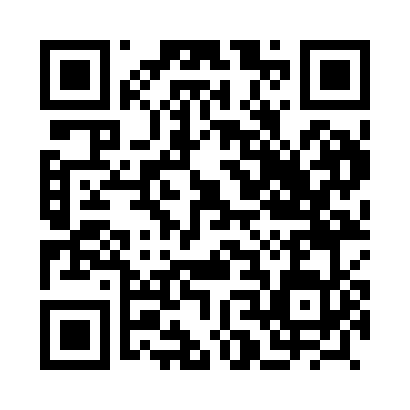 Prayer times for Agramdeh, PakistanMon 1 Apr 2024 - Tue 30 Apr 2024High Latitude Method: Angle Based RulePrayer Calculation Method: University of Islamic SciencesAsar Calculation Method: ShafiPrayer times provided by https://www.salahtimes.comDateDayFajrSunriseDhuhrAsrMaghribIsha1Mon4:326:0012:173:516:368:042Tue4:305:5812:173:526:378:053Wed4:295:5712:173:526:378:064Thu4:275:5512:173:526:388:075Fri4:255:5412:163:526:398:086Sat4:245:5212:163:536:408:097Sun4:225:5112:163:536:418:108Mon4:215:5012:153:536:428:119Tue4:195:4812:153:536:438:1210Wed4:175:4712:153:536:438:1311Thu4:165:4512:153:546:448:1412Fri4:145:4412:143:546:458:1513Sat4:125:4312:143:546:468:1614Sun4:115:4112:143:546:478:1815Mon4:095:4012:143:546:488:1916Tue4:085:3912:133:546:498:2017Wed4:065:3712:133:556:498:2118Thu4:045:3612:133:556:508:2219Fri4:035:3512:133:556:518:2320Sat4:015:3312:123:556:528:2521Sun4:005:3212:123:556:538:2622Mon3:585:3112:123:556:548:2723Tue3:565:3012:123:556:558:2824Wed3:555:2812:123:566:558:2925Thu3:535:2712:123:566:568:3026Fri3:525:2612:113:566:578:3227Sat3:505:2512:113:566:588:3328Sun3:495:2412:113:566:598:3429Mon3:475:2312:113:567:008:3530Tue3:465:2112:113:567:018:37